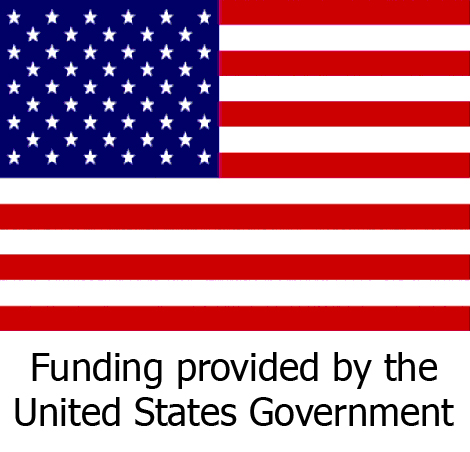 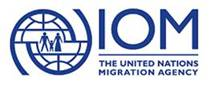 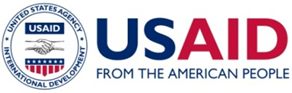 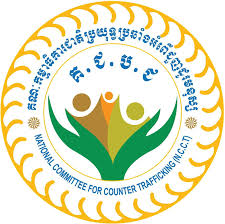 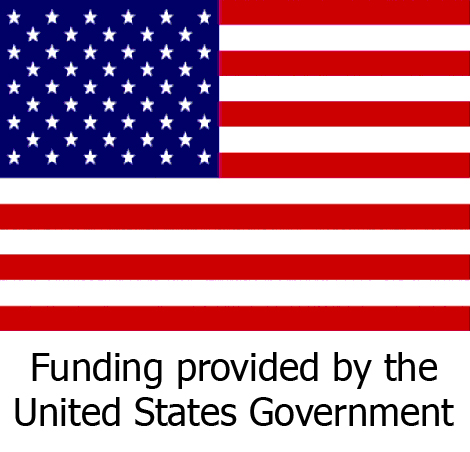 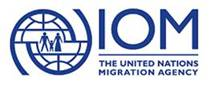 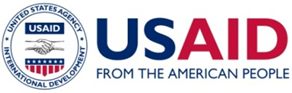 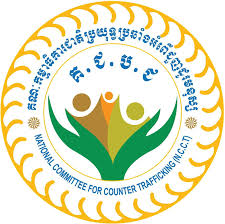 WORKSHOP AGENDA (Provisional)Facilitating Understanding of the ASEAN Convention against Trafficking in Persons, especially Women and Children (ACTIP) and ASEAN Plan of Action against Trafficking in Persons, especially Women and Children (APA) Presidded by His Excellency Krolahom Sor KhengSenior Minister of Ministry of Interior and Chair of NCCT 29 August 2017,
Sofitel Le Royal Hotel, Phnom Penh*********TIMESESSIONSPEAKER(S)08.00 –09.00Registration09.00 – 09.30Opening remarks and national anthem Remark from IOM CambodiaRemark from USAIDOpening remark by NCCTDr. Leul MEKONNEN-IOM CambodiaUSAIDHE. Sor Kheng, Senior Minister and Chair of NCCT09.30 - 09.35Group Photo09.35 – 10.00 Session 1: Introduction to the ASEAN Convention against Trafficking in Persons, especially Women and Children (ACTIP) and the ASEAN Plan of Action against Trafficking in Persons especially Women and Children (APA)Objective: To provide participants with a clear overview of both instruments, including their  purpose and contentsSession structure: Presentation and plenary discussionFacilitator: 
Dr. Apiradee ThienthongExpert Panelists:Major General SOK RaksmeyChief of department of international relation and a member of SOMTC in charge of anti human trafficking10.00 – 10.15Coffee Break10.15 – 12.00Session 2.1: Key obligations and national priorities  in the implementation of the ACTIP and APA regarding Criminalization  Objective: To identify the main criminalization obligations and to consider national priorities with regard to implementation. Session structure: Introduction by the Facilitator who will outline the obligations of criminalization under ACTIP. The national expert will then lead a discussion (using a guiding template) aimed at assessing the current national situation and identifying national priorities/challenges around criminalization. The session will also address key definitions.Facilitator: 
Dr. Apiradee ThienthongExpert Panelists:HE. Pen Pichsaly Director general of General Department of Prosecution and Criminal affairs of MoJHE. Yim Virak Deputy secretary general of NCCTMs. Sor Chanrath Chief of department of MoJ12.00 – 13.00Lunch13.00 – 14.00Session 2.2: Key obligations and national priorities in the implementation of the ACTIP and APA regarding Protection, Repatriation and Return of Victims Objective: To identify the main protection, repatriation and return obligations and to consider national priorities with regard to implementation.Session structure: Introduction by the Facilitator who will outline the obligations of protection, repatriation and return of victims under ACTIP. The national expert will then lead a discussion (using a guiding template) aimed at assessing the current national situation and identifying national priorities/challenges around protection, repatriation and return of victims.Facilitator: 
Dr. Apiradee ThienthongExpert Panelists:Representative of (MoSVY)Representative of (MoFAIC)HE. Yok Sokha Deputy commissioner of Cambodia National Police Commissariat of MoI14.00 – 15.00Session 2.3: Key obligations and national priorities in the implementation of the ACTIP and APA regarding PreventionObjective: To identify the main prevention obligations and to consider national priorities with regard to implementation.Session structure: Introduction by the Facilitator who will outline the obligations of prevention under ACTIP. The national expert will then lead a discussion (using a guiding template) aimed at assessing the current national situation and identifying national priorities/challenges around prevention.Facilitator: 
Dr. Apiradee ThienthongExpert Panelists:Representative of (MoEYS)Representative of (MoLVT)Representative of NCCT 15.00 – 15.15Coffee/Tea Break15.15 – 16.15Session 2.4: Key obligations and national priorities in the implementation of the ACTIP and APA regarding International CooperationObjective: To identify the main international cooperation obligations and to consider national priorities with regard to implementation.Session structure: Introduction by the Facilitator who will outline the obligations of international cooperation under ACTIP. The national expert will then lead a discussion (using a guiding template) aimed at assessing the current national situation and identifying national priorities/challenges around international cooperation. Facilitator: 
Dr. Apiradee ThienthongExpert Panelists:Representative of MoWAHE. Rorn Sereyleakhena Deputy secretary general of NCCTMr. Ing Vantha Chief of department of law and consulate of MoFAIC16.15 - 17.15Session 3: Key Priorities and Challenges, Technical Assistance and Partnership, and Next StepsObjective: To identify key priorities and challenges and possible technical assistance with partners and to encourage discussion  on ratification for those AMS that have not yet ratified the ACTIP.Session structure: The Chair will summarise the priorities and challenges identified during the previous sessions for review and discussion. Workshop participants will also discuss possible technical assistance from partners who could assist in addressing priorities and meeting challenges. For those AMS not yet Party to ACTIP, the national expert will inform participants about steps and actions required for ratification. To close the session, the Chair will summarise results of the workshop.Facilitator: 
Dr. Apiradee ThienthongExpert Panelists:HE. Chou Bun Eng Secretary of state and permanent vice chair of NCCT17.15 – 17.30Closing Remarks 